Bollington St. John’s Church of EnglandPrimary School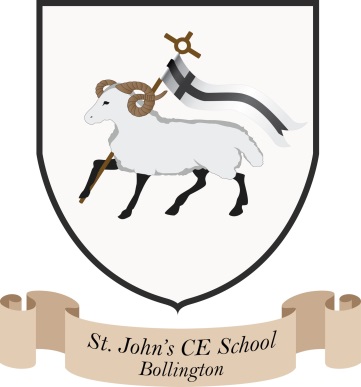 Where talent growsHead Teacher: Mrs M. WalkerHead of Teaching, Learning and Assessment: Mrs E. Watson “Whatever you do, work at it with all your heart, as working for the Lord” Colossians 3:23E-Safety PolicyOur e-Safety Policy relates to other policies including those for Child Protection and Safeguarding and Anti-Bullying.E-Safety: The RationaleE-Safety encompasses the use of new technologies, internet and electronic communications such as Learning Platforms, mobile phones, Video Conferencing, collaboration tools and personal publishing. It highlights the need to educate pupils about the benefits and risks of using technology and provides safeguards and awareness for users to enable them to control their on line experience.Writing and reviewing the policyThe school has appointed an e-Safety Coordinator: Melanie Walker.Our e-Safety Policy has been written by the school, building on the Cheshire e-Safety Policy and government guidance.  It has been agreed by senior management and approved by governors.The e-Safety Policy was revised by staff, governors and pupils.1. Teaching and Learning1.1 Why Internet use is importantThe Internet is an essential element in 21st century life for education, business and social interaction. The school has a duty to provide students with quality Internet access as part of their learning experience. Internet use is a part of the statutory curriculum and a necessary tool for staff and pupils.1.2 Internet use will enhance learningThe school Internet access will be designed expressly for pupil and family use and will include filtering appropriate to the age of pupils. Pupils and families will be taught what Internet use is acceptable and what is not and given clear objectives for Internet use, in the form of assemblies, class lessons and guidance letters.Pupils will be educated in the effective use of the Internet in research, including the skills of knowledge location, retrieval and evaluation.1.3 Pupils will be taught how to evaluate Internet contentThe school will ensure that the use of Internet derived materials by staff and pupils complies with copyright law.Pupils should be taught to be critically aware of the materials they read and shown how to validate information before accepting its accuracy. 2. Managing Internet Access2.1 Information system security School ICT systems and security will be reviewed regularly. (Please refer to the Appendix 1.) Virus protection will be installed on every computer and will be set to update automatically at least every week if not daily.  We have adopted the Local Authority security standards.2.2 E-mail Pupils may only use approved e-mail accounts on the school system.Pupils must immediately tell a teacher if they receive offensive e-mail.Pupils must not reveal personal details of themselves or others in e-mail communication.E-mail sent to an external organisation should be written carefully and authorised before sending, in the same way as a letter written on school headed paper. The forwarding of chain letters is not permitted.2.3 Published content and the school web siteThe contact details on the web site should be the school address, e-mail and telephone number. Staff or pupils’ personal information will not be published. The Headteacher will take overall editorial responsibility and ensure that content is accurate and appropriate2.4 Publishing pupil’s images and work Photographs that include pupils will be selected carefully and parental permission will be obtained. Pupils’ full names will not be used anywhere on the Web site or Blog, particularly in association with photographs.Written permission from parents or carers will be obtained before photographs of pupils are published on the school web site.Pupil’s work can only be published with the permission of the pupil and parents. 2.5 Social networking and personal publishingThe school will block/filter access to social networking sites.  Pupils will be advised never to give out personal details of any kind which may identify them or their location.  Pupils and parents may be advised that the use of some social network spaces outside school is inappropriate for primary aged pupils. Some social network sites may be used by students and in school we will teach children about keeping private information private. Parents have a responsibility here too.Staff are advised that they should consider the consequences and possible repercussions of any information that they make available online, for example on a social networking site. Particular care should be taken in the posting of photographs, videos and information related to the school, school life, staff and pupils.2.6 Managing filteringThe school will work with the LA  and the Internet Service Provider to ensure systems to protect pupils are reviewed and improved.If staff or pupils discover an unsuitable site, it must be reported to the Headteacher/Site Manager who should be known to all members of the school community.Senior staff will ensure that regular checks are made to ensure that the filtering methods selected are appropriate, effective and reasonable. (Please see Appendix 1.)2.7 Managing emerging technologiesEmerging technologies will be examined for educational benefit and a risk assessment will be carried out before use in school is allowed.Mobile phones are not allowed in school during  formal school time. Staff will not use personal equipment or non-school personal electronic accounts when contacting students.  They will be issued with a school phone where contact with pupils is required.2.8 Protecting personal dataPersonal data will be recorded, processed, transferred and made available according to the Data Protection Act 1998.3. Policy Decisions3.1 Authorising Internet accessAll staff must read and sign the ‘ICT Code of Conduct’ before using any school ICT resource. All students and their parents must read and agree to the ‘Home School Agreement.’The school will keep a central record of all staff and pupils who are granted Internet access. The record will be kept up-to-date, for instance a member of staff may leave or a pupil’s access be withdrawn. Within the school access to the Internet will be supervised.  3.2 Assessing risksThe school will take all reasonable precautions to ensure that users access only appropriate material. However, due to the international scale and linked nature of Internet content, it is not possible to guarantee that unsuitable material will never appear on a school computer. Neither the school nor the local authority can accept liability for the material accessed, or any consequences of Internet access.  The school will regularly audit regularly ICT provision to establish if the e-Safety Policy is adequate and that its implementation is effective. 3.3 Handling e-safety complaints Complaints of Internet misuse will be dealt with by a senior member of staff.Any complaint about staff misuse must be referred to the Headteacher.Complaints of a child protection nature must be dealt with in accordance with school child protection procedures.  Pupils and parents will be informed of the complaints procedure.Discussions will be held with the Police Youth Crime Reduction Officer to establish procedures for handling potentially illegal issues.3.4 Community use of the InternetThe school will liaise with local organisations to establish a common approach to e-Safety. 4. Communications Policy4.1 Introducing the e-Safety policy to pupilsE-Safety rules will be posted in all networked rooms and discussed with the pupils at the start of each year and then addressed again at regular times throughout the year. 4.2 Staff and the e-Safety policy All staff will be given the e-Safety Policy and its importance explained. Staff should be aware that Internet traffic can be monitored and traced to the individual user.  Discretion and professional conduct is essential. 4.3 Enlisting parents’ supportParents’ attention will be drawn to the school e-Safety Policy in newsletters and on the school web site.Appendix 1Considerations around access to data from, into and within the school are as follows:Where a school is part of the LA network then external security to and from the school is managed by firewalls administered by the LA.Additional protection is provided by filtering services for web traffic and external email traffic which are managed by Cheshire East LA. Where a school has a concern that filtering is not blocking inappropriate websites it is their responsibility to contact the Help Desk to report the website.  Secondary Schools and Primary Schools can manage their filtering over and beyond the service provided by the LA.  Where a school buys into a third party ISP service then generally the responsibility to provide firewalls and filtering services is with the schools. Schools should take responsibility for deciding who is allowed access to data within and external to the school through the use of an authentication policy (user identification and passwords need to be issued and managed.) It is the school's responsibility to ensure that the security of any wireless networks is set to block unauthorised access.  Where possible the school should seek to upgrade systems to meet the County recommended standard which is available from the ICT section on the Cheshire Learning Portal. It is good practice to set screen savers to engage after a maximum of 20 minutes which require the user to log back in when deactivated.  This helps maintain security of systems by minimising the risk of computers being left logged on for extended periods of time and enabling user accounts to be abused by unauthorised users.Virus protection should be installed on every computer and should be set to update automatically at least every week if not daily.Date: November 2023